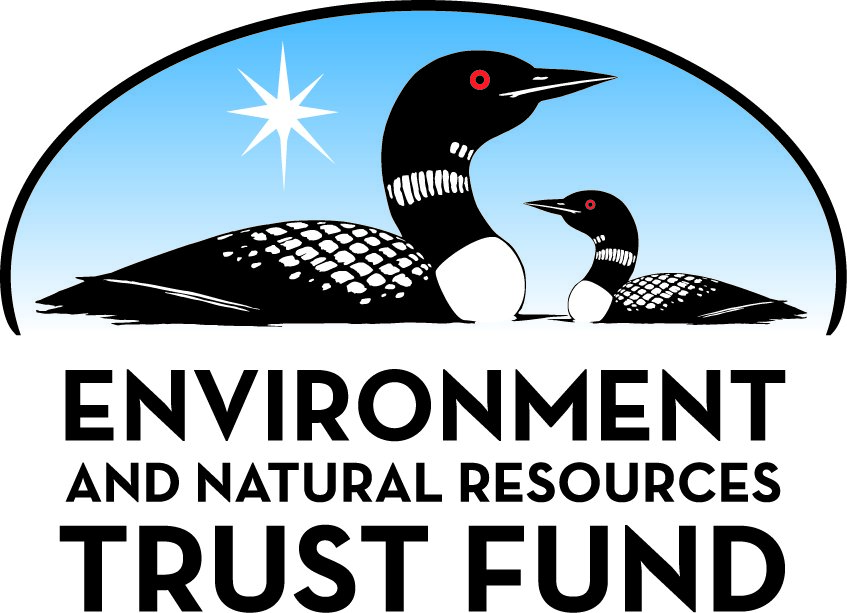 Environment and Natural Resources Trust Fund2023 Request for ProposalGeneral InformationProposal ID: 2023-013Proposal Title: Community Forestry AmeriCorpsProject Manager InformationName: Sharon DelcambreOrganization: ServeMinnesotaOffice Telephone: (651) 691-4604Email: Sharon@serveminnesota.orgProject Basic InformationProject Summary: Over three years, we will train, deploy, and support 150 members to build more resilient ecosystems in communities statewide. Members will focus on planting trees and conducting tree inventories.Funds Requested: $1,500,000Proposed Project Completion: June 30, 2026LCCMR Funding Category: Air Quality, Climate Change, and Renewable Energy (E)Project LocationWhat is the best scale for describing where your work will take place?  
	StatewideWhat is the best scale to describe the area impacted by your work?  
	StatewideWhen will the work impact occur?  
	During the Project and In the FutureNarrativeDescribe the opportunity or problem your proposal seeks to address. Include any relevant background information.Healthy trees provide numerous economic benefits: they slow and filter storm water, capture air pollution, provide windbreak, and offer shade; in contrast, decaying trees threaten human safety, property, and infrastructure. Minnesota contains over 1 billion ash trees, which are increasingly threatened by emerald ash borer (EAB). As northern Minnesota records many fewer days each year below -35°F, EAB is aggressively spreading to more communities in the state. 98% of emerald ash borer larvae die at -30°F, whereas only 79% die at -20°F. EAB jeopardizes the benefits of a healthy tree canopy and creates burdensome new costs to local communities.  Facing a worker shortage, local agencies need support to adequately respond to the EAB infestation and manage care for the trees in their communities.
Community Forestry AmeriCorps directly addresses this challenge by training and strategically placing AmeriCorps members at partner organizations across the state. We measure impact across three related areas: (1) increases in tree canopy management activities across local agencies, (2) the associated economic benefits of increased tree canopy, and (3) the creation of a career pipeline for AmeriCorps members to enter the forestry profession, which currently faces a significant workforce shortage.What is your proposed solution to the problem or opportunity discussed above? Introduce us to the work you are seeking funding to do. You will be asked to expand on this proposed solution in Activities & Milestones.We leverage the people power of AmeriCorps to directly bolster local efforts to preserve tree canopy, by deploying service members to community-based sites throughout the state. Members will inventory and plant trees, develop and implement pest management plans, create and maintain nursery beds for replacement trees, and organize opportunities for community engagement in tree stewardship activities. We estimate that each tree planted offers more than $100 in economic value over 25 years; by this figure alone, each member funded represents more than $16,000 invested in the community. We provide this service at no cost to the community. In addition to their direct contributions, members also holistically extend the capacity of host sites and empower local agencies to implement strategic plans concerning further aspects of tree health, such as tree removal and community outreach.
There is a shortage of qualified labor in this field. As members serve, they gain practical skills and are afforded networking opportunities, tree inspection certification, and other professional development resources to prepare them for good-paying, careers. A $10,000 investment from LCCMR pays increasing dividends over time. Two-thirds of last year’s members report they are likely to pursue a forestry career as a result of their service opportunity.What are the specific project outcomes as they relate to the public purpose of protection, conservation, preservation, and enhancement of the state’s natural resources? We will recruit, train, deploy, and support 150 AmeriCorps service members over three years. Per member, we will inventory more than 1,000 trees and plant more than 160. Per year, we will develop and manage 24 EAB mitigation plans and 5 gravel bed nurseries. Additional outcomes are determined by site partner priorities. Site partners need staffing support to engage in prudent, proactive aspects of tree management. Each member provides strategic assistance in accordance with the specific needs of their site. Our activities will provide generalized capacity support to host sites and direct benefit to Minnesotans throughout the state.Activities and MilestonesActivity 1: RecruitmentActivity Budget: $500,000Activity Description: 
We will recruit, train, and deploy 150 service members to host sites across the state. Service members will complete MN Tree Inspector Certification by the end of first month of service.Activity Milestones: Activity 2: Tree ActivitiesActivity Budget: $500,000Activity Description: 
Members will support host sites through tree activities, which include inventorying trees, planting trees, maintaining trees (e.g. pruning, watering, mulching), and marking trees for removal due to pest infestation.Activity Milestones: Activity 3: Generalized Capacity SupportActivity Budget: $500,000Activity Description: 
Members will support the capacity of host sites by engaging in other forestry activities, which have typically included developing and managing EAB plans, gravel bed nurseries, and outreach events. We will work closely with host sites to set additional expectations on the basis of community priorities.Activity Milestones: Project Partners and CollaboratorsLong-Term Implementation and FundingDescribe how the results will be implemented and how any ongoing effort will be funded. If not already addressed as part of the project, how will findings, results, and products developed be implemented after project completion? If additional work is needed, how will this work be funded? 
Local agencies across the state are working to preserve natural resources so Minnesotans will enjoy active wildlife, clean air, and clear water for generations to come. In recent years, extreme weather has increased the urgency of this work. Bolstering community efforts now offers us the best chance for sustaining and paying for longer-term plans for ecological resiliency. LCCMR funding allows us to leverage powerful, matching funds from the federal government to bring an additional $3 million dollars to directly support Minnesotans statewide who are engaged in this work. Ongoing efforts will be sustained by federal AmeriCorps funding and community investment.Project Manager and Organization QualificationsProject Manager Name: Sharon DelcambreJob Title: Impact and Improvement EvaluatorProvide description of the project manager’s qualifications to manage the proposed project. 
Sharon earned a PhD in atmospheric and oceanic sciences at the University of Wisconsin-Madison and has more than a decade of experience as an environmental scientist and educator. Her responsibilities include working with the ServeMinnesota portfolio of environmental programs to ensure that they are systematically and regularly refined to improve evidence base and community fit of their program models.  Sharon works with program partners to strategically design new programs to maximize impact based on community needs.Organization: ServeMinnesotaOrganization Description: 
ServeMinnesota is a catalyst for social impact and a problem-solver for the state of Minnesota. We merge federal AmeriCorps resources with evidence-based strategies and authentic community expertise to address some of the biggest concerns impacting our communities—rural, suburban, and urban alike. For 20 years, we have worked independently at the intersection of public and private partnerships to research, develop, and refine scalable solutions that align with community priorities in each of the 82 counties we serve. We are able to produce measurable results through a genuine commitment to data-driven innovation and partnerships with researchers, community members, and practitioners. In addition to the direct effects of our programming, our AmeriCorps members are better-prepared after their service term to pursue professional roles in their field, creating a sustainable pipeline for addressing community needs. 

This application concerns Community Forestry AmeriCorps; however, there are longstanding examples of our high-impact, strategic approach to programming. Despite small beginnings, two of our initiatives, Reading Corps and Math Corps, are currently the largest AmeriCorps tutoring programs in the nation. We welcome opportunities to talk about that work where it helps to demonstrate our seriousness, diligence, and operational competency.Budget SummaryClassified Staff or Generally Ineligible ExpensesNon ENRTF FundsAttachmentsRequired AttachmentsVisual ComponentFile: Alternate Text for Visual ComponentDocument summarizing focus and scope of Community Forestry programming in Minnesota. Members focus on preserving and increasing the tree canopy throughout the state while becoming the next generation of environmental leaders. Members serve at 32 sites and counting, sites include cities, neighborhood associations, and soil and water conservation districts....Financial CapacityFile: Board Resolution or LetterOptional AttachmentsSupport Letter or OtherAdministrative UseDoes your project include restoration or acquisition of land rights? 
	NoDoes your project have potential for royalties, copyrights, patents, or sale of products and assets? 
	NoDo you understand and acknowledge IP and revenue-return and sharing requirements in 116P.10? 
	N/ADo you wish to request reinvestment of any revenues into your project instead of returning revenue to the ENRTF? 
	N/ADoes your project include original, hypothesis-driven research? 
	NoDoes the organization have a fiscal agent for this project? 
	NoDescriptionCompletion DateFirst year – recruit train, and deploy 50 service membersAugust 31, 2023Second year – recruit, train, and deploy an additional 50 service membersAugust 31, 2024Third year – recruit, train, and deploy an additional 50 service membersAugust 31, 2025DescriptionCompletion Date8000 trees planted, 50,000 inventoriedJuly 31, 2024Total of 16000 trees planted, 100,000 inventoriedJuly 31, 2025Total 24,000 trees planted, 150,000 inventoriedJune 30, 2026DescriptionCompletion Date24 EAB plans develop and managedJuly 31, 20245 gravel bed nurseries developed and managedJuly 31, 202433 outreach events heldJuly 31, 2024NameOrganizationRoleReceiving FundsCity of AndoverCity of AndoverSite PartnerNoCity of BloomingtonCity of BloomingtonSite partnerNoCity of EdinaCity of EdinaSite partnerNoCity of ElyCity of ElySite partnerNoCity of HopkinsCity of HopkinsSite partnerNoCity of Le SueurCity of Le SueurSite partnerNoCity of LakevilleCity of LakevilleSite partnerNoCity of MinneapolisCity of MinneapolisSite partnerNoCity of MinnetonkaCity of MinnetonkaSite partnerNoCity of MoorheadCity of MoorheadSite partnerNoCity of PlymouthCity of PlymouthSite partnerNoCity of RosevilleCity of RosevilleSite partnerNoCity of Saint PeterCity of Saint PeterSite partnerNoCity of WinonaCity of WinonaSite partnerNoGreat River GreeningGreat River GreeningSite partnerNoMississippi Park ConnectionMississippi Park ConnectionSite partnerNoRochester Parks & RecreationRochester Parks & RecreationSite partnerNoTree TrustTree TrustSite partnerNoKaren ZumachTree TrustContracted forestry trainerNoCarlton Soil and Water Conservation DistrictCarlton Soil and Water Conservation DistrictSite partnerNoCity of Belle PlaineCity of Belle PlaineSite partnerNoCity of Brooklyn ParkCity of Brooklyn ParkSite partnerNoCity of BurnsvilleCity of BurnsvilleSite partnerNoCity of DuluthCity of DuluthSite partnerNoCity of RochesterCity of RochesterSite partnerNoGreat River GreeningGreat River GreeningSite partnerNoMinneapolis Downtown Improvement DistrictMinneapolis Downtown Improvement DistrictSite partnerNoChad GiblinCity ForesterContracted forestry partnerNoDylan KellyAmpactProject managerNoCategory / NameSubcategory or TypeDescriptionPurposeGen. Ineli gible% Bene fits# FTEClass ified Staff?$ AmountPersonnelSub Total-Contracts and ServicesSub Total-Equipment, Tools, and SuppliesSub Total-Capital ExpendituresSub Total-Acquisitions and StewardshipSub Total-Travel In MinnesotaSub Total-Travel Outside MinnesotaSub Total-Printing and PublicationSub Total-Other ExpensesAmeriCorps Member Stipends and Related Expense - $10,000 per member X 150 members (50 members each year for 3 years)Includes the member living allowance, training, support and related costs for the members working on this project.$1,500,000Sub Total$1,500,000Grand Total$1,500,000Category/NameSubcategory or TypeDescriptionJustification Ineligible Expense or Classified Staff RequestCategorySpecific SourceUseStatusAmountStateState Sub Total-Non-StateCashFederal AmeriCorps FundingFederal AmeriCorps funding to support running an AmeriCorps program, including additional member related expenses beyond the request in this grant.  ($21,600 per member X 50 members X 3 years)  Federal AmeriCorps grants require matching funds.Secured$3,240,000Non State Sub Total$3,240,000Funds Total$3,240,000TitleFileSigned board resolutionTitleFileSupport letter from Ashley PetersSupport letter from Douglas County Park SuperintendentSupport letter from Carlton SWCDSupport letter from Frogtown Green